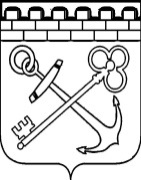 УПРАВЛЕНИЕ ЛЕНИНГРАДСКОЙ ОБЛАСТИ ПО ТРАНСПОРТУПРИКАЗ  от «___»________2019 г.                                                                                          №___О внесении изменений в приказ управления Ленинградской области
по транспорту от 17 апреля 2017 года № 22 «Об утверждении порядка проведения антикоррупционной экспертизы приказов управления Ленинградской области по транспорту и их проектов»В целях приведения в соответствие нормативных правовых актов управления Ленинградской области по транспорту приказываю:1. Внести в Порядок проведения антикоррупционной экспертизы приказов управления Ленинградской области по транспорту и их проектов, утвержденный приказом управления Ленинградской области по транспорту от 17 апреля 2017 года № 22, следующие изменения:1.1. Из пункта 2.4. слова «и предоставляет на подпись начальнику Управления» исключить.1.2. Включить пункт 2.6. следующего содержания: «2.6. Экспертное заключение подписывается начальником Управления.».1.3. Пункт 2.2. изложить в следующей редакции:«2.2. Антикоррупционная экспертиза проектов приказов Управления проводится государственным гражданским служащим, в должностные обязанности которого входит правовое (юридическое) сопровождение деятельности Управления  или иным государственным гражданским служащим, назначенным начальником управления (далее - государственный гражданский служащий).»2. Контроль за исполнением настоящего приказа оставляю за собой.Начальник управления                                                                            П.М. Постовалов